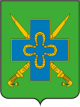 АДМИНИСТРАЦИЯ СТАРОМЫШАСТОВСКОГО СЕЛЬСКОГО ПОСЕЛЕНИЯ ДИНСКОГО РАЙОНАПОСТАНОВЛЕНИЕот 11.12.2019									     № 225станица СтаромышастовскаяО внесении изменений в постановление администрации Старомышастовского сельского поселения Динского районаот 30.11.2015 №205 «Об утверждении муниципальной программы Старомышастовского сельского поселения Динского района «Развитие субъектов малого и среднего предпринимательства»  на 2018 – 2020 годы».          В соответствии с Федеральным законом от 24.07.2007 № 209-ФЗ «О развитии малого и среднего предпринимательства в Российской Федерации», а также постановлением администрации Старомышастовского сельского поселения Динского района от 1 сентября 2014 года № 392 «Об утверждении Порядка принятия решения о разработке, формирования, реализации и оценки эффективности реализации муниципальных программ муниципального образования Старомышастовское сельское поселение Динского района», руководствуясь Уставом Старомышастовского сельского поселения Динского района, в целях развития и поддержки предпринимательства на территории Старомышастовского сельского поселения Динского района                                    п о с т а н о в л я ю:1. Внести изменения  в постановление администрации Старомышастовского сельского поселения Динского района от 30.11.2017 года №205 «Об утверждении муниципальной программы Старомышастовского сельского поселения Динского района «Развития субъектов малого и среднего предпринимательства».2. Приложение к постановлению изложить в новой редакции            (прилагается).3. Общему отделу (Велигоцкая) разместить настоящее постановление на официальном сайте Старомышастовского сельского поселения сети Интернет.4. Контроль исполнения настоящего постановления оставляю за собой.5.Постановление вступает в силу со дня его опубликования.Глава Старомышастовскогосельского поселения			                                           С.Н. ДолженкоЛИСТ СОГЛАСОВАНИЯпроекта постановления администрации Старомышастовского сельского поселения Динского района от _______________№______ О внесении изменений в постановление администрации«Об утверждении муниципальной программы Старомышастовского сельского поселения Динского района от 30.11.2017 года №205 «Развитие субъектов малого и среднего предпринимательства»  на 2018 – 2020 годы».Составитель проекта:Главный специалист общего отдела администрацииСтаромышастовского сельского поселения 		                                                           О.Г.Ворошок 		        Согласовано:Начальник общего отдела администрацииСтаромышастовскогосельского поселения				                                    А.А.Велигоцкая  Муниципальная программа  Старомышастовского сельского поселения Динского района«Развитие субъектов малого и среднего предпринимательства»ПАСПОРТмуниципальной программы Старомышастовского сельского поселения Динского района«Развитие субъектов малого и среднего предпринимательства»1. Содержание проблемы и обоснование необходимости ее решения программными методамиМалое и среднее предпринимательство в Старомышастовском сельском поселении Динского района активно развивается. В 2017 году на территории Старомышастовского сельского поселения Динского района осуществляли свою деятельность 92 субъект малого и среднего предпринимательства, основная их масса сосредоточена в сферах розничной торговли, сельского хозяйства, общественного питания, бытового обслуживания.В данном секторе экономики Старомышастовского сельского поселения Динского района занято свыше 185 человек, наибольшая их доля сосредоточена в отраслях розничной торговли, сельского хозяйства, общественного питания.В то же время, в сфере малого и среднего предпринимательства имеются нерешенные проблемы, в том числе:отсутствуют в достаточном объеме финансовые ресурсы в муниципальном бюджете на развитие субъектов малого и среднего предпринимательства;остаются недоступными общеэкономические и специализированные консультации для субъектов малого и среднего предпринимательства;недостаточен спрос на продукцию субъектов малого и среднего предпринимательства;сохраняется недостаток квалифицированных кадров у субъектов малого и среднего предпринимательства.Правовым основанием для принятия данной Программы являются Федеральный закон от 24 июля 2007 года № 209-ФЗ "О развитии малого и среднего предпринимательства в Российской Федерации", Закон Краснодарского края от 4 апреля 2008 года № 1448-КЗ "О развитии малого и среднего предпринимательства в Краснодарском крае".Программой определены мероприятия, реализация которых позволит:совершенствовать систему ведомственной поддержки малого и среднего предпринимательства;обеспечить развитие малого и среднего предпринимательства в приоритетных направлениях социально-экономического развития;обеспечить оптимальное использование финансовых ресурсов, выделяемых их из бюджета поселения на развитие малого и среднего предпринимательства;оказать существенное воздействие на общее социально-экономическое развитие Старомышастовского сельского поселения Динского района, обеспечив рост налоговых поступлений в бюджеты всех уровней.2. Цели и задачи, сроки и этапы реализации муниципальной программыОсновными целями муниципальной программы являются обеспечение благоприятных условий для развития субъектов малого и среднего предпринимательства и увеличение количества субъектов малого и среднего предпринимательства на территории  Старомышастовского сельского поселения Динского района.  Для достижения поставленных целей предусматривается решение следующих задач: -обеспечение субъектов малого и среднего предпринимательства информационными и консультационными услугами;-оказание содействия в подготовке кадров для малого и среднего предпринимательства;-оказание содействия в продвижении товаров (работ, услуг), производимых субъектами малого и среднего предпринимательства, на региональный рынок.Для достижения поставленной цели предусматривается решение комплекса задач, направленных на формирование благоприятной среды, способствующей активизации предпринимательской деятельности, созданию новых рабочих мест и повышению благосостояния вовлеченных в предпринимательство широких слоев населения.Цели, задачи и характеризующие их целевые показатели муниципальной программы приведены в п. 8 Реализация мероприятий рассчитана на период с 2018 по 2020 годы включительно, так как значительная часть её мероприятий актуальна и востребована  субъектами малого и среднего бизнеса в каждом году. 3. Перечень мероприятий программы                                   4. Краткое описание основных мероприятий муниципальной программыОсновными мероприятиями муниципальной программы являются: Предоставление информационных  и консультационных услуг субъектам малого и среднего бизнеса.Подготовка кадров для малого и среднего предпринимательства.Организация участия субъектов малого и среднего предпринимательства в ярмарках на территории поселения, района и за его пределами.Перечень мероприятий, входящих в состав основных мероприятий муниципальной программы, объемы и источники финансирования приведены в п. 3.5. Обоснование ресурсного обеспечения муниципальной программыОбщий объем бюджетных ассигнований, необходимых для реализации мероприятий муниципальной программы, составляет из средств местного бюджета 27,0 тыс.рублей, в том числе по годам:в 2018 году – 25,0 тыс. рублей;в 2019 году – 1,0 тыс. рублей;в 2020 году – 1,0 тыс. рублей;Объем средств местного бюджета, направляемых на финансирование мероприятий муниципальной программы, подлежит ежегодному уточнению при принятии Решения Совета Старомышастовского сельского поселения Динского района «О бюджете Старомышастовского сельского поселения Динского района» на очередной финансовый год.6. Методика оценки эффективности реализациимуниципальной программыМетодика оценки эффективности реализации Программы основывается на принципе сопоставления фактически достигнутых значений целевых показателей с их плановыми значениями по результатам отчётного года.Оценка эффективности реализации Программы проводится координатором Программы на основе информации, необходимой для её проведения.Оценка социально-экономической эффективности программыЭкономическая эффективность и результативность реализации Программы в основном зависят от степени достижения целевых показателей.При выполнении намеченных в Программе мероприятий планируется достижение среднегодового прироста:количества субъектов малого и среднего предпринимательства не менее чем на 3-5 единицы;численности населения, занятого в малом и среднем  предпринимательстве не менее чем на 10-13 человек;Прямая и косвенная экономическая эффективность мероприятий программы  заключается в существенном усилении влияния роли малого и среднего предпринимательства на развитие  всех составляющих экономики Старомышастовского сельского поселения Динского района.8. Критерии выполнения программыОсновными критериями выполнения программы является число получателей дополнительного материального обеспечения.9. Механизм реализации программыТекущее управление программой осуществляет ее координатор – общий  отдел администрации Старомышастовского сельского поселения.Координатор программы в процессе ее реализации:обеспечивает разработку и реализацию программы;принимает решение о внесении в установленном порядке изменений в муниципальную программу и несет ответственность за достижение целевых показателей муниципальной программы; проводит оценку эффективности муниципальной программы;готовит годовой отчет о ходе реализации муниципальной программы;представляет в финансовый отдел Администрации Старомышастовского сельского поселения сведения, необходимые для проведения мониторинга реализации муниципальной программы;организует размещение в сети Интернет текста Программы, а также информации о ходе и результатах Программы;осуществляет иные полномочия, установленные муниципальной программой.Текущий контроль, анализ выполнения и оценку эффективности реализации программы в соответствии с методикой осуществляет общий отдел администрации Старомышастовского сельского поселения.Методика оценки эффективности реализации муниципальной  программы основывается на принципе сопоставления фактически достигнутых значений целевых показателей с их плановыми значениями по результатам отчетного года.По результатам выполнения программы координатор программы представляет главе администрации Старомышастовского сельского поселения  доклад о результатах выполнения программы за истекший год и весь период реализации программы, включая оценку достижения утвержденных целевых индикаторов и показателей. Механизм реализации программы предполагает закупку товаров, работ и услуг из местного бюджета в соответствии с Федеральным законом от 21 июля 2005 года № 94-ФЗ « О размещении заказа на поставки товаров, выполнение работ, оказание услуг для государственных и муниципальных нужд».Ведомственная поддержка в рамках настоящей Программы предоставляется субъектам малого и среднего предпринимательства, отвечающим условиям, установленным статьей 4 Федерального закона от 24 июля 2007 года № 209-ФЗ «О развитии малого и среднего предпринимательства в Российской Федерации». Финансовая поддержка в рамках Программы предоставляется субъектам малого и среднего предпринимательства, отвечающим указанным условиям, а также:зарегистрированным в установленном порядке на территории Старомышастовского сельского поселения Динского района;не находящимся в стадии реорганизации, ликвидации или банкротства;не имеющим неисполненной обязанности по уплате  налогов, сборов, пеней, процентов за использование бюджетными средствами, штрафов, подлежащих к уплате в соответствии с законодательством о налогах и сборах Российской Федерации.Инфраструктурой поддержки субъектов малого и среднего предпринимательства на территории Старомышастовского сельского поселения Динского района признается система коммерческих и не коммерческих организаций, соответствующих следующим требованиям:организации зарегистрированы и осуществляют деятельность на территории Старомышастовского сельского поселения Динского района;организации осуществляют деятельность по оказанию поддержки субъектам малого и среднего предпринимательства и развитию малого и среднего предпринимательства;организации не находятся в стадии приостановления деятельности, реорганизации, ликвидации или банкротства.Начальник общего отдела администрации Старомышастовскогосельского поселения			                                                А.А.ВелигоцкаяПРИЛОЖЕНИЕ УТВЕРЖДЕНОпостановлением администрации Старомышастовского сельского поселения Динского районаот 30.11.2017 года № 205Наименование муниципальной ПрограммыМуниципальная программа Старомышастовского сельского поселения Динского района«Развития субъектов малого и среднего предпринимательства» (далее муниципальная программа)Координатор муниципальной ПрограммыОбщий отдел администрацииСтаромышастовского сельского поселенияКоординаторы подпрограмм муниципальной программыне предусмотреныУчастники муниципальной ПрограммыАдминистрация Старомышастовского сельского поселения ДинскогорайонаПодпрограммы муниципальной Программыне предусмотреныВедомственные целевые программыне предусмотреныЦели муниципальной программысоздание условий для развития малого и среднего предпринимательства;Задачи муниципальной программыобеспечение повышения конкурентоспособности системы малого и среднего предпринимательства ;оказание содействия субъектам малого и среднего предпринимательства в продвижении производимых ими товаров (работ, услуг) на внутреннем и внешнем рынках;увеличение количества субъектов и численности занятых в малом и среднем предпринимательстве.Перечень целевых показателей муниципальной программыКоличество проведенных  конкурсов на звание «Лучший предприниматель Старомышастовского сельского поселения»Этапы и сроки реализациимуниципальной программы2018 – 2020 годыОбъемы бюджетных ассигнований муниципальной программыобъем финансовых ресурсов, предусмотренных на реализацию муниципальной программы, составляет из средств местного бюджета 27,0 тыс. рублей, в том числе по годам:2018 год - 25,0 тыс. рублей,2019 год – 1,0 тыс. рублей,2020 год – 1,0 тыс. рублейКонтроль за выполнениеммуниципальной программыконтроль за выполнением муниципальной программы осуществляют администрация Старомышастовского сельского поселения Динского района и Совет Старомышастовского сельского поселения Динского районаN
п/пНаименование мероприятияИсточник финансированияОбъем финансирования, всегов том числев том числев том числеМуниципальный заказчик, ответственный за выполнение мероприятий, получатели субсидий, исполнительN
п/пНаименование мероприятияИсточник финансированияОбъем финансирования, всего2018 год2019 год2020 годМуниципальный заказчик, ответственный за выполнение мероприятий, получатели субсидий, исполнитель12345678Совершенствование внешней среды для развития субъектов малого и среднего предпринимательстваСовершенствование внешней среды для развития субъектов малого и среднего предпринимательстваСовершенствование внешней среды для развития субъектов малого и среднего предпринимательстваСовершенствование внешней среды для развития субъектов малого и среднего предпринимательстваСовершенствование внешней среды для развития субъектов малого и среднего предпринимательстваСовершенствование внешней среды для развития субъектов малого и среднего предпринимательстваСовершенствование внешней среды для развития субъектов малого и среднего предпринимательстваСовершенствование внешней среды для развития субъектов малого и среднего предпринимательства1.1Создание положительного имиджа малого и среднего предпринимательства  Старомышастовского сельского поселения Динского района.местный бюджет0000Общий отдел администрацииСтаромышастовского сельского поселения1.2Организация взаимодействия  со средствами массовой информации, сайтом поселенияместный бюджет0000Общий отдел администрации Старомышастовского сельского поселения Динского района1.3Содействие выставочно-ярмарочной деятельности субъектов малого и среднего предпринимательстваместный бюджет0000Общий отдел администрации Старомышастовского сельского поселения Динского районаФинансовая поддержка субъектов малого и среднего предпринимательства и организаций, образующих инфраструктуру поддержки субъектов малого и среднего предпринимательстваФинансовая поддержка субъектов малого и среднего предпринимательства и организаций, образующих инфраструктуру поддержки субъектов малого и среднего предпринимательстваФинансовая поддержка субъектов малого и среднего предпринимательства и организаций, образующих инфраструктуру поддержки субъектов малого и среднего предпринимательстваФинансовая поддержка субъектов малого и среднего предпринимательства и организаций, образующих инфраструктуру поддержки субъектов малого и среднего предпринимательстваФинансовая поддержка субъектов малого и среднего предпринимательства и организаций, образующих инфраструктуру поддержки субъектов малого и среднего предпринимательстваФинансовая поддержка субъектов малого и среднего предпринимательства и организаций, образующих инфраструктуру поддержки субъектов малого и среднего предпринимательстваФинансовая поддержка субъектов малого и среднего предпринимательства и организаций, образующих инфраструктуру поддержки субъектов малого и среднего предпринимательстваФинансовая поддержка субъектов малого и среднего предпринимательства и организаций, образующих инфраструктуру поддержки субъектов малого и среднего предпринимательства2.1Привлечение малых и средних предприятий к выполнению заказов на поставку товаров и услуг для муниципальных нуждместный бюджет0000Общий отдел администрации Старомышастовского сельского поселения Динского района2.2Организация участия малого и среднего предпринимательства в выставках- ярмарках местного, районного, краевого уровней.местный бюджет0000Общий отдел администрации Старомышастовского сельского поселения Динского района2.3Привлечение малого и среднего предпринимательства для участия в местных, районных и краевых конкурсахместный бюджет0000отдел ЖКХ и ТЭК администрацииСтаромышастовского сельского поселения2.4Проведение  конкурса на звание «Лучший предприниматель Старомышастовского сельского поселенияместный бюджет0000Общий отдел администрации Старомышастовского сельского поселения Динского районаИнформационная, консультационная помощь и подготовка кадров для малого и среднего предпринимательстваИнформационная, консультационная помощь и подготовка кадров для малого и среднего предпринимательстваИнформационная, консультационная помощь и подготовка кадров для малого и среднего предпринимательстваИнформационная, консультационная помощь и подготовка кадров для малого и среднего предпринимательстваИнформационная, консультационная помощь и подготовка кадров для малого и среднего предпринимательстваИнформационная, консультационная помощь и подготовка кадров для малого и среднего предпринимательстваИнформационная, консультационная помощь и подготовка кадров для малого и среднего предпринимательстваИнформационная, консультационная помощь и подготовка кадров для малого и среднего предпринимательства3.1Консультирование жителей поселения желающих занятьсямалым и среднем предпринимательствомместный бюджет0000Общий отдел администрации Старомышастовского сельского поселения Динского района3.2Проведение консультационных семинаров, «круглых столов» для руководителей и сотрудников малого и среднего предпринимательства Старомышастовского сельского поселенияместный бюджет0000Общий отдел администрации Старомышастовского сельского поселения Динского района3.3Консультирование малого и среднего предпринимательства по различным вопросам  организации и ведения бизнеса в т.ч. вопросам трудовых отношений.Местный бюджет27,00025,0001,01,0Общий отдел администрации Старомышастовского сельского поселения Динского района3.4Проведении конкурса на лучшее оформление торгового объекта к Новому годуМестный бюджет0000ВсегоВсего27,025,01,01,0N
п/пНаименование показателяЕдиница измерения2018 год2019 год2020 год1234561.Количество опубликованных материалов в средствах массовой информации, и на сайте поселения по вопросам малого и среднего предпринимательстваед.не менее8не менее9не менее92.Количество привлеченных малых и средних предприятий к выполнению заказов на поставку товаров и услуг для муниципальных нуждчел.не менее 3не менее 3не менее 33.Количество участников малого и среднего предпринимательства в выставках- ярмарках местного, районного, краевого уровней.чел.5554.Количество проведенных  конкурсов на звание «Лучший предприниматель Старомышастовского сельского поселения»ед.1115.Количество привлеченных участников малого и среднего предпринимательства для участия в местных, районных и краевых конкурсахЧел.777